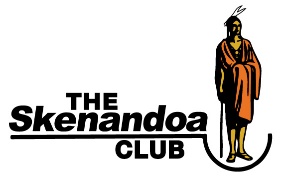 PAYMENT CALCULATOR Enter the price of the plan you selected	$_________ Locker Fee (subject to availability.  Does not apply to members with lifetime lockers)   Add $85	+ $_________ Bag Storage – Add $85 per bag or $125 per bag if with pull cart	+ $_________ Hole in One Insurance – Add $50 per member you would like to insure	+ $_________ Cart Pass – Add $875 for Individual or $1,650 for Couple	+ $_________Barker Brook Golf Club dual membership – Add $200	+ $_________ Script	+ $         300.00Total Membership Price	$_________
Sales Tax (Total Membership Price multiplied by .0875)	+ $_________Total Due	$_________Select Payment OptionPayment in FullFour payments (Pay first 25% by February 1st and we will bill you the remainder on April 1st, June 1st and August 1st)If paying in full or to make your first 25% payment, simply complete this form and mail it in with a check payable to The Skenandoa Club to:			The Skenandoa ClubPO Box 284Clinton, NY 13323Or if you prefer to pay via Credit Card:Card #:_____________________________________________   SecurityCode _______ Exp Date________Name:_________________________________________      Spouse:_________________________________________Children’s Names & Ages:____________________________________________________________________________Street Address:____________________________________________________________________________________City:__________________________________________________________ State:_________ Zip:_________________Telephone:_________________________________ Email Address:__________________________________________Referral ProgramSponsor a new member and receive a $200 credit toward your 2021 dues for each new membership you bring to the club